ROMÂNIA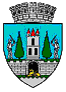 JUDEŢUL SATU MARECONSILIUL LOCAL AL MUNICIPIULUI SATU MAREHOTĂRÂREA NR. 130/27.05.2021privind aprobarea mandatării domnului Masculic Csaba ca reprezentant al U.A.T. Satu Mare în Adunarea Generală Ordinară a Acționarilor APASERV Satu Mare S.A. să voteze proiectul de hotărâre înscris la art. 1 pct. 1 din Hotărârea Consiliului de Administrație nr. 9/28.04.2021	Consiliul Local al Municipiului Satu Mare întrunit în ședința ordinară din data de  27.05.2021, 		Analizând proiectul de hotărâre înregistrat cu nr. 29718/25.05.2021.Luând act de raportul Direcției economice din cadrul aparatului de specialitate al primarului, înregistrat sub nr. 29522/25.05.2021, de referatul de aprobare al primarului municipiului, în calitate de inițiator, înregistrat cu nr. 29719/25.05.20221, de avizele comisiilor de specialitate ale Consiliului Local Satu Mare, de raportul BAKER TILLY KLITOU AND PARTNERS S.R.L., auditor la Apaserv Satu Mare S.A., de raportul Consiliului de Administrație al Apaserv Satu Mare S.A. nr. 8352/20.05.2021,	Având în vedere:art.111 alin. (2) lit. a din Legea nr. 31/1990 privind societățile, republicată, cu modificările şi completările ulterioare,art. 17, art. 18 lit. a) din Actul Constitutiv al Apaserv Satu Mare S.A. aprobat de Consiliul Local Satu Mare prin Hotărârea nr. 29/28.02.2019,Dispoziția nr. 777/09.12.2020 privind delegarea d-lui Masculic Csaba în calitate de reprezentant al Municipiului Satu Mare în Adunarea Generală a Acționarilor la APASERV Satu Mare SA,Hotărârea Consiliului de Administrație al APASERV Satu Mare S.A. nr. 12/20.05.2021 privind avizarea raportului cu privire la activitatea societății, bilanţul contabil şi contul de profit şi pierderi pe anul 2020,Luând act de adresa Apaserv Satu Mare S.A. nr. 8381/20.05.2021, înregistrată la Primăria Satu Mare sub nr. 29181/21.05.2021,În conformitate cu prevederile Legii nr. 24/2000 privind normele de tehnică legislativă pentru elaborarea actelor normative, republicată, cu modificările şi completările ulterioare,În temeiul prevederilor art. 129 alin. (2) lit. b), alin. (4) lit. a) din O.U.G. nr. 57/2019 privind Codul administrativ, cu modificările şi completările ulterioare,În temeiul prevederilor art. 139 alin. (3) lit. h) și ale art. 196 alin. (1) lit. a) din O.U.G nr. 57/2019 privind Codul administrativ, cu modificările şi completările ulterioare,   Adoptă prezenta,H O T Ă R Â R E:Art. 1. Se aprobă mandatarea domnului Masculic Csaba, reprezentant al U.A.T Satu Mare în Adunarea Generală Ordinară a Acționarilor APASERV Satu Mare S.A. să voteze proiectul de hotărâre înscris la art. 1 pct. 1 din Hotărârea Consiliului de Administrație nr. 9/28.04.2021 având ca obiect aprobarea situației financiare a APASERV SATU MARE S.A. pe anul 2020, conform anexelor.Art. 2. Prezenta hotărâre intră în vigoare după aprobarea în Adunarea Generală a Acționarilor societății.Art. 3. Cu ducerea la îndeplinire a prezentei hotărâri se încredințează Consiliul de Administrație al APA S MARE S.A.Art. 4. Prezenta hotărâre se comunică, prin intermediul secretarului general al municipiului Satu Mare, în termenul prevăzut de lege, primarului municipiului Satu Mare, Instituției Prefectului județului Satu Mare, Direcţiei Economice din cadrul aparatului de specialitate al primarului, la Apaserv Satu Mare S.A. și domnului Masculic Csaba.Președinte de ședință,                                                         ContrasemneazăGhiarfaș Adelin-Cristian                                                   Secretar general,                                                                                              Mihaela Maria RacolțaPrezenta hotărâre a fost adoptată cu respectarea prevederilor art. 139 alin. (3) lit. h) din O.U.G. nr. 57/2019 privind Codul administrativ;Redactat în 6 exemplare originale                                             Total consilieri în funcţie23Nr. total al consilierilor prezenţi22Nr total al consilierilor absenţi1Voturi pentru22Voturi împotrivă0Abţineri0